Road traffic surveyDate Tues 19/12/23Sunrise 05:52Looking northLooking south05:00Not necessary05:22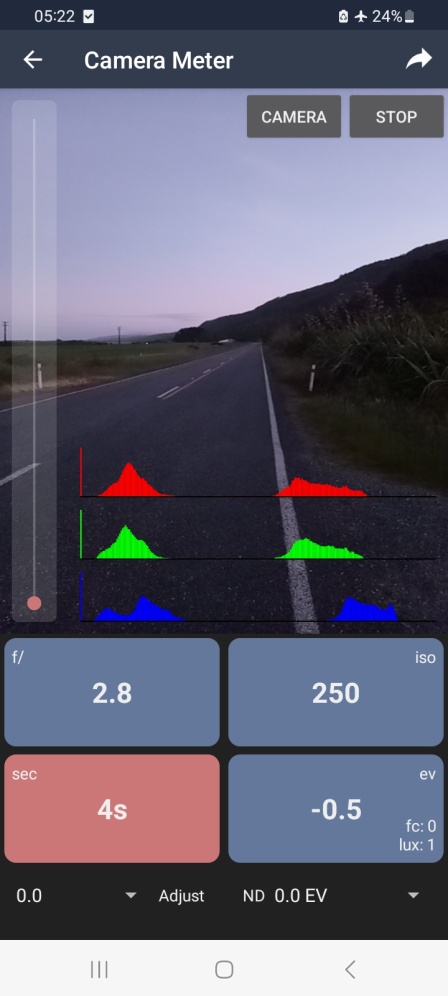 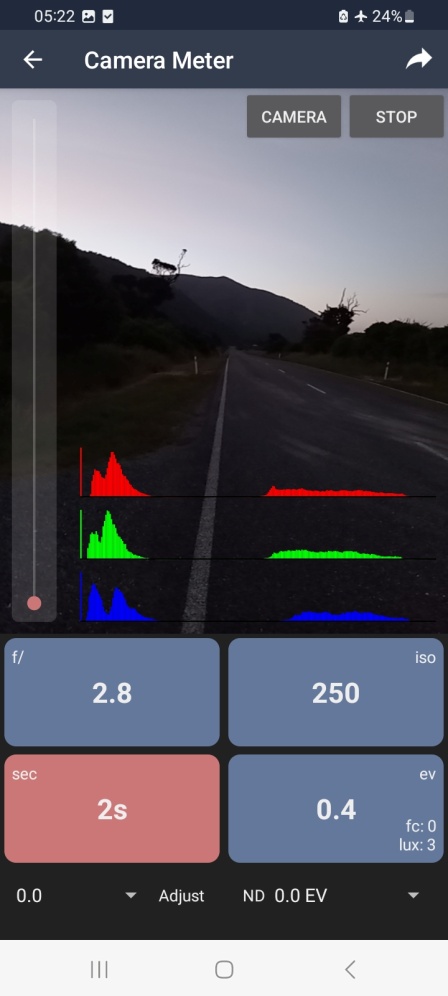 05:52(sunrise – conditions)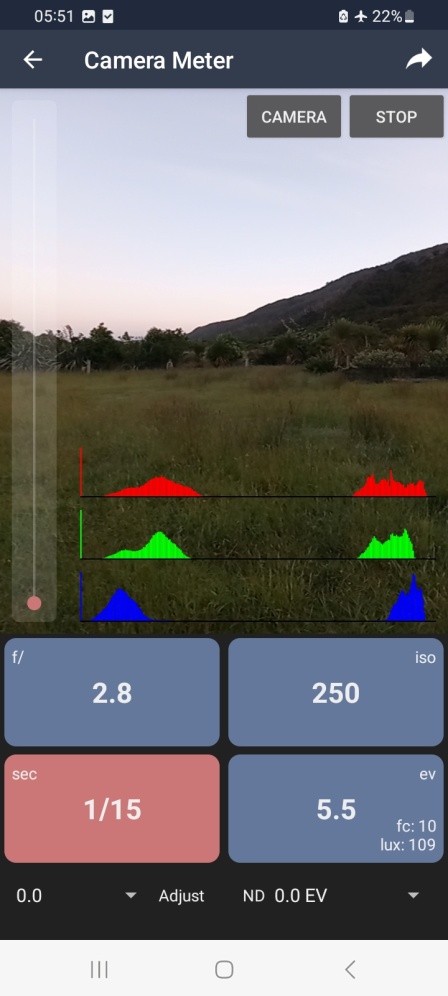 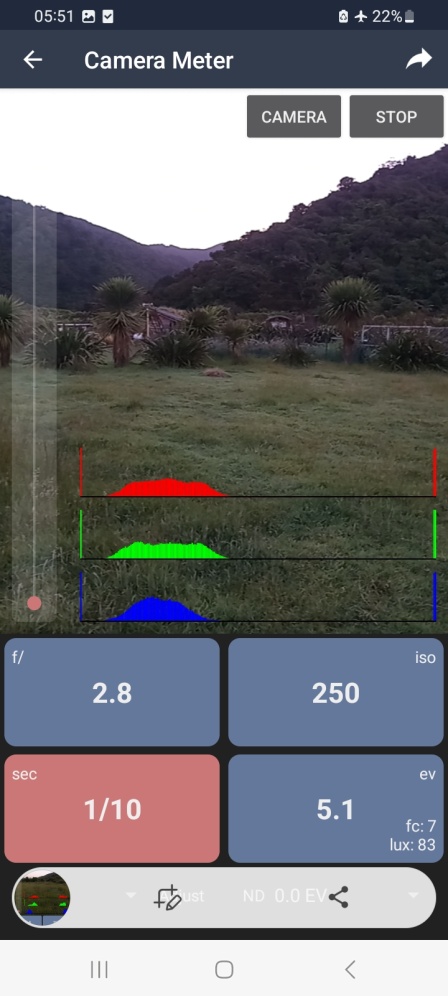 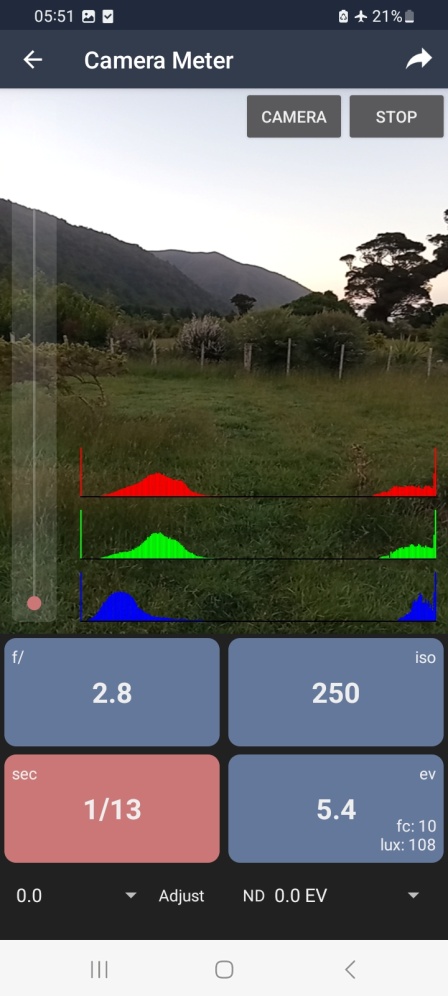 05:52(sunrise)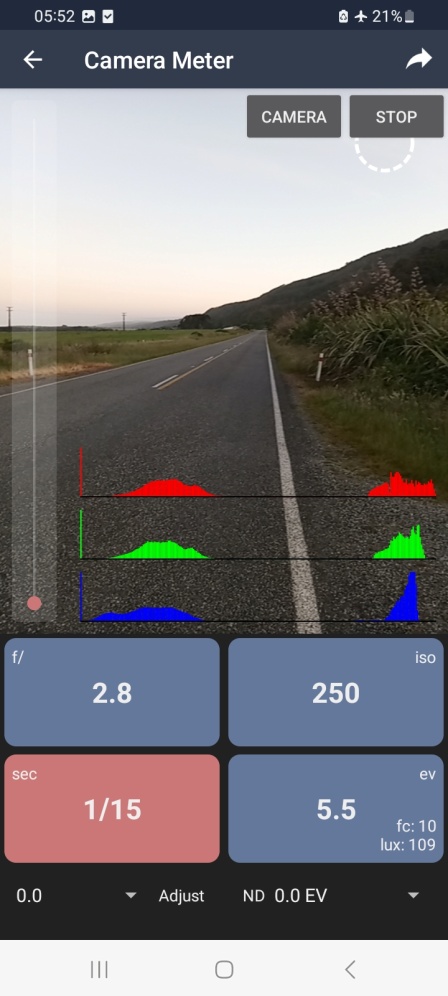 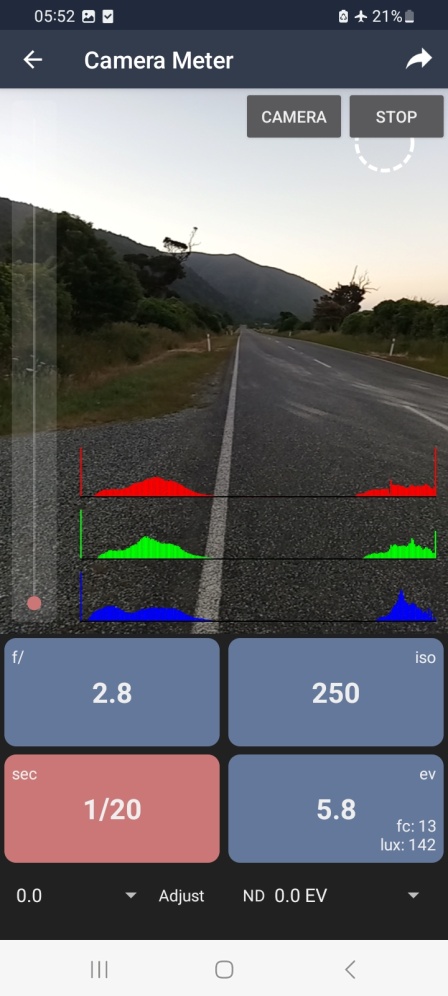 06:22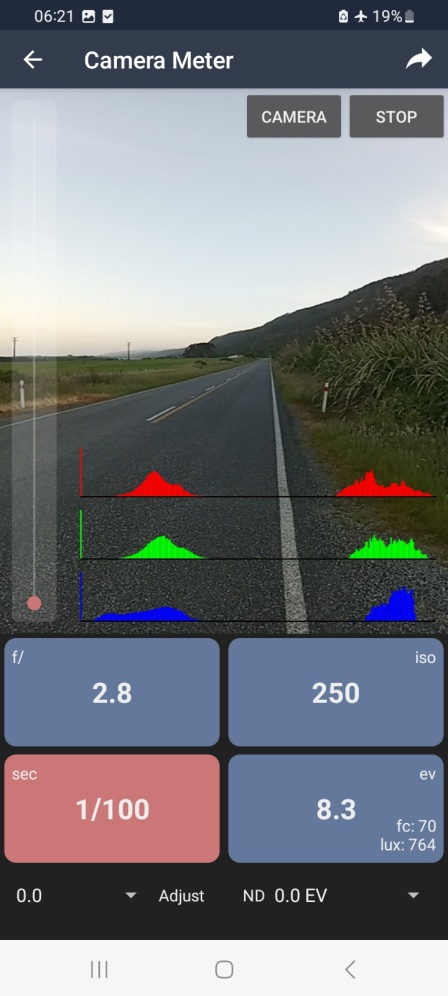 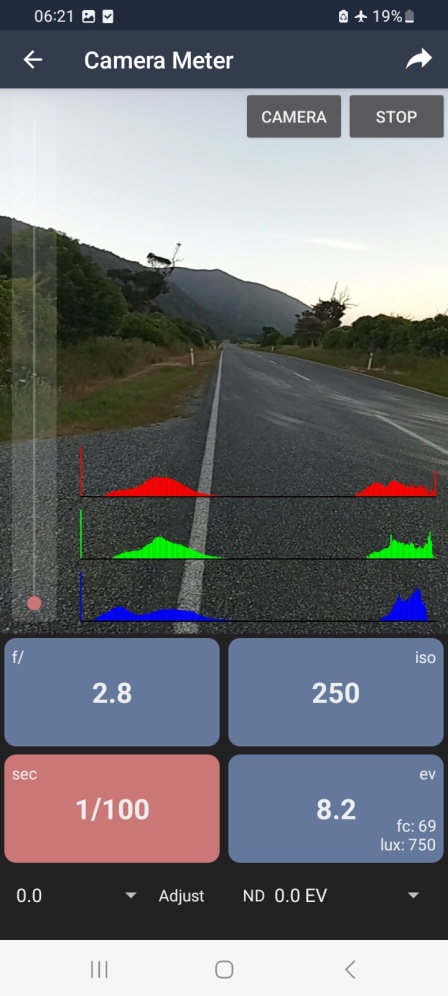 07:00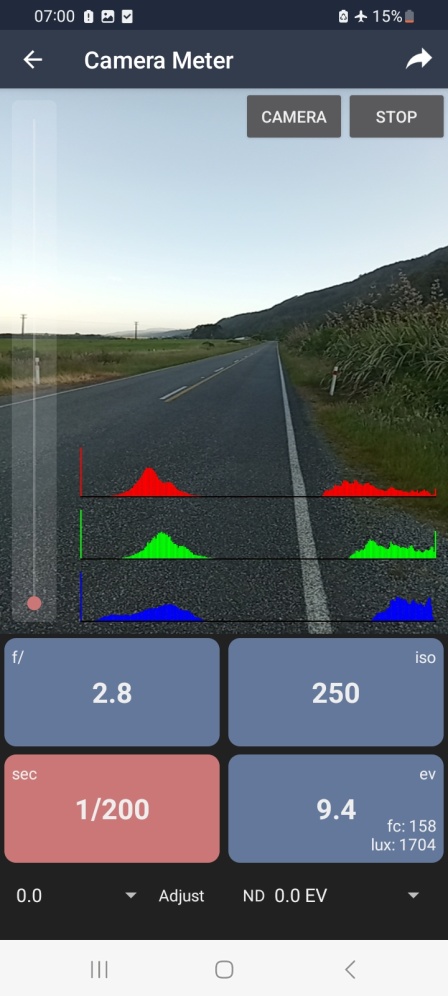 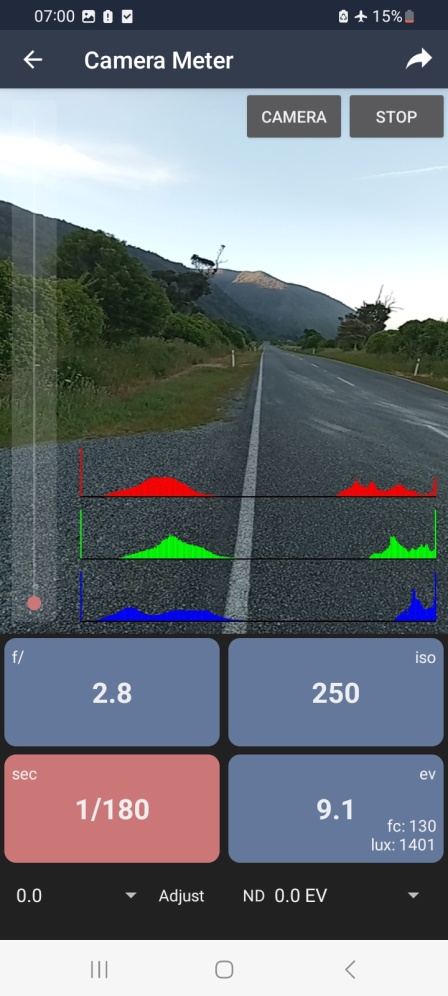 